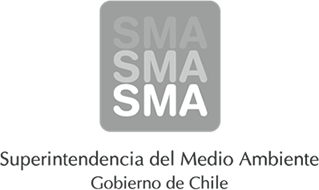 
INFORME DE FISCALIZACIÓN AMBIENTAL
Normas de Emisión
VIÑA VON SIEBENTHAL S.A.
DFZ-2014-4841-V-NE-EI
1. RESUMEN.
El presente documento da cuenta del informe de examen de la información realizado por la Superintendencia del Medio Ambiente (SMA), al establecimiento industrial “VIÑA VON SIEBENTHAL S.A.”, en el marco de la norma de emisión DS.90/00 para el reporte del período correspondiente a MAYO del año 2014.
Entre los principales hechos constatados como no conformidades se encuentran: El establecimiento industrial no presenta el autocontrol correspondiente al mes de MAYO de 2014 para el(los) siguiente(s) punto(s) de descarga(s):  PUNTO 3 (ESTERO LO CAMPO);El establecimiento industrial no informa remuestreo para el período controlado; 
2. IDENTIFICACIÓN DEL PROYECTO, ACTIVIDAD O FUENTE FISCALIZADA
3. ANTECEDENTES DE LA ACTIVIDAD DE FISCALIZACIÓN
4. ACTIVIDADES DE FISCALIZACIÓN REALIZADAS Y RESULTADOS
	4.1. Identificación de la descarga
	4.2. Resumen de resultados de la información proporcionada
5. CONCLUSIONES
Del total de exigencias verificadas, se identificaron las siguientes no conformidades:
6. ANEXOSNombreFirma
Aprobado
Elaborado
JUAN EDUARDO JOHNSON VIDAL
VERÓNICA GONZÁLEZ DELFÍN
03-02-2015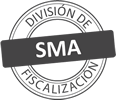 Titular de la actividad, proyecto o fuente fiscalizada:
VIÑA VON SIEBENTHAL S.A.Titular de la actividad, proyecto o fuente fiscalizada:
VIÑA VON SIEBENTHAL S.A.RUT o RUN:
77156180-0RUT o RUN:
77156180-0Identificación de la actividad, proyecto o fuente fiscalizada:
VIÑA VON SIEBENTHAL S.A.Identificación de la actividad, proyecto o fuente fiscalizada:
VIÑA VON SIEBENTHAL S.A.Identificación de la actividad, proyecto o fuente fiscalizada:
VIÑA VON SIEBENTHAL S.A.Identificación de la actividad, proyecto o fuente fiscalizada:
VIÑA VON SIEBENTHAL S.A.Dirección:
O'HIGGINS S/N°, SECTOR PARCELACION VIÑA ERRAZURIZ, PANQUEHUE, V REGIONRegión:
V REGIÓN DE VALPARAÍSOProvincia:
SAN FELIPE DE ACONCAGUAComuna:
PANQUEHUECorreo electrónico:
DAROYARCE@MSN.COMCorreo electrónico:
DAROYARCE@MSN.COMTeléfono:
Teléfono:
Motivo de la Actividad de Fiscalización:Actividad Programada de Seguimiento Ambiental de Normas de Emisión referentes a la descarga de Residuos Líquidos para el período de MAYO del 2014.Materia Específica Objeto de la Fiscalización:Analizar los resultados analíticos de la calidad de los Residuos Líquidos descargados por la actividad industrial individualizada anteriormente, según la siguiente Resolución de Monitoreo (RPM):
SISS N° 592 de fecha 09-03-2010Instrumentos de Gestión Ambiental que Regulan la Actividad Fiscalizada:La Norma de Emisión que regula la actividad es:
N° 90/2000 Establece Norma de Emisión para la Regulación de Contaminantes Asociados a las Descargas de Residuos Líquidos a Aguas Marinas y Continentales SuperficialesPunto DescargaNormaTabla cumplimientoMes control Tabla CompletaCuerpo receptorCódigo CIIU N° RPMFecha emisión RPMÚltimo período Control DirectoPUNTO 3 (ESTERO LO CAMPO)DS.90/00TABLA 1MAYOESTERO LO CAMPO3132159209-03-2010N° de hechos constatadosN° de hechos constatadosN° de hechos constatadosN° de hechos constatadosN° de hechos constatadosN° de hechos constatadosN° de hechos constatadosN° de hechos constatados1234567Punto DescargaInformaEfectúa descargaEntrega dentro de plazoEntrega parámetros solicitadosEntrega con frecuencia solicitadaCaudal se encuentra bajo ResoluciónParámetros se encuentran bajo normaPresenta RemuestrasPUNTO 3 (ESTERO LO CAMPO)NONO APLICANO APLICANO APLICANO APLICANO APLICANO APLICANON° de Hecho ConstatadoExigencia AsociadaDescripción de la No Conformidad1Informar autocontrolEl establecimiento industrial no entrega el autocontrol durante el período controlado de MAYO de 2014 para el siguiente punto de descarga:
PUNTO 3 (ESTERO LO CAMPO)8Presentar RemuestrasEl establecimiento industrial no informa los remuestreos realizados para el período controlado de MAYO de 2014.N° AnexoNombre Anexo 1Ficha de resultados de autocontrol PUNTO 3 (ESTERO LO CAMPO)